												DA 24-322Released:  April 3, 2024MEDIA BUREAU ANNOUNCES COMMENT AND REPLY COMMENT DEADLINES FOR SECOND FNPRM SEEKING COMMENT ON REINSTATEMENT OF THE FCC FORM 395-A DATA COLLECTIONMB Docket No. 98-204Comment Date:  April 29, 2024Reply Comment Date:  May 13, 2024 On February 22, 2024, the Commission released a Second Further Notice of Proposed Rulemaking (Second FNPRM) that sought comment on reinstating collection of the FCC Form 395-A, which seeks to gather workforce composition data regarding multichannel video programming distributors (MVPDs) on an annual basis.  The Commission set deadlines for filing comments and reply comments in response to the Second FNPRM at 30 and 45 days, respectively, after publication of the Second FNPRM in the Federal Register.A summary of the Second FNPRM was published in the Federal Register on March 28, 2024.  Accordingly, comments will be due on or before April 29, 2024 and reply comments on or before May 13, 2024.  Commenters should follow the filing instructions provided in the Second FNPRM.  The Second FNPRM is available on the Commission’s website.For additional information, contact Christopher Sova of the Industry Analysis Division, Media Bureau at Christopher.Sova@fcc.gov or (202) 418-1868.-   FCC   -	 PUBLIC NOTICE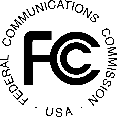 